Об определении границ территории населенных пунктов для решения вопроса о введении и использовании средств самообложения гражданВ соответствии с Федеральным законом от 06.10.2003 № 131-ФЗ «Об общих принципах организации местного самоуправления в Российской Федерации», Законом Удмуртской Республики от 13.07.2005 № 42-РЗ «О местном самоуправлении в Удмуртской Республике», постановлением Правительства Удмуртской Республики от 04.02.2021 № 40 «Об утверждении Правил предоставления иных межбюджетных трансфертов из бюджета Удмуртской Республики бюджетам муниципальных образований в Удмуртской Республике на решение вопросов местного значения, осуществляемое с участием средств самообложения граждан, решением Совета депутатов муниципального образования «Муниципальный округ Можгинский район Удмуртской Республики» от 15 декабря 2021 года № 4.3 «Об утверждении Положения о самообложении граждан на территории муниципального образования «Муниципальный округ Можгинский район Удмуртской Республики», в целях принятия решений о введении и использовании средств самообложения граждан, руководствуясь Уставом муниципального образования «Муниципальный округ Можгинский район Удмуртской Республики»          Совет депутатов решил:Определить границы части территорий населенных пунктов, являющихся неразрывными и не выходящими за границы населенного пункта, на следующих территориях населенных пунктов:Часть территории – ул. Цветочная от дома № 20 по дом № 26 села Малая Воложикья;Часть территории – ул. Юбилейная от дома № 21 по дом № 31 деревни Верхние Юри;Часть территории – улица Лесная, от дома № 1 по дом № 11 села Черемушки;Часть территории – улица Зеленая, от дома № 1 по дом № 15 села Черемушки.2.  Опубликовать настоящее решение в информационно-телекоммуникационной сети «Интернет» на официальном сайте муниципального образования «Муниципальный округ Можгинский район Удмуртской Республики» и в Собрании муниципальных правовых актов муниципального образования «Муниципальный округ Можгинский район Удмуртской Республики».Председатель Совета депутатов муниципального образования«Муниципальный округ Можгинский район Удмуртской Республики»                                               Г. П. КорольковаГлава муниципального образования«Муниципальный округ Можгинский район Удмуртской Республики»                                                 А. Г. Васильев         г. Можга    07 февраля 2024 года          №   ______Проект вносит:Заместитель главы Администрации района по территориальному развитию                                           Н.С. КокареваСогласовано:Глава муниципального образования  «Муниципальный округ Можгинский район                                              Удмуртской Республики»                                                А.Г. ВасильевПредседатель Совета депутатовмуниципального образования      		                             «Муниципальный округ Можгинский районУдмуртской Республики»                                                Г. П. КорольковаНачальник Управления финансов                                         С.К. ЗаглядинаНачальник отдела организационной и правовой работы – юрисконсульт                                         В.Е. АлексееваСОВЕТ  ДЕПУТАТОВМУНИЦИПАЛЬНОГО ОБРАЗОВАНИЯ«МУНИЦИПАЛЬНЫЙ ОКРУГ МОЖГИНСКИЙ РАЙОН УДМУРТСКОЙ РЕСПУБЛИКИ»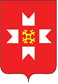 «УДМУРТ ЭЛЬКУНЫСЬ МОЖГА  ЁРОС МУНИЦИПАЛ ОКРУГ» МУНИЦИПАЛ КЫЛДЫТЭТЫСЬДЕПУТАТЪЕСЛЭН КЕНЕШСЫ